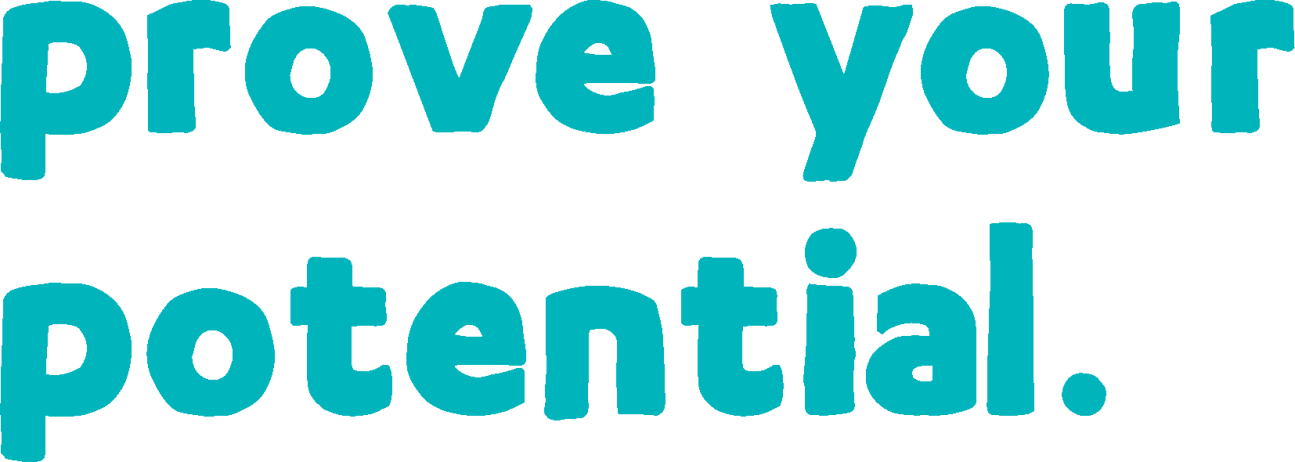 NCFE Level 1 Technical Award in Music Technology (601/6777/4)Statement of authenticityLearner name:		Learner number: 		Centre number:		Centre name:			SignaturesLearner:		 Date: 	Teacher/Assessor:		 Date: 	Internal Quality Assurer (IQA)*: 	 Date: 	External Quality Assurer (EQA)*: 	 Date: 	* For completion if part, or all, of the evidence has been sampled by the Internal and/or External Quality Assurer About this qualificationTo be awarded the NCFE Level 1 Technical Award in Music Technology (601/6777/4) you are required to successfully achieve 4 mandatory units.Planning and tracking your assessmentThe tracker will help you to record the work you’ve done and the work you still need to do to finish your portfolio. You need to complete this tracker for each mandatory unit. In the evidence section, you should include the type of work you have produced (ie illustration, table, written work) and the portfolio page number.It will also help your Teacher/Assessor, Internal and External Quality Assurers find their way around your portfolio so they can check it. Your Teacher/Assessor will make sure you’re completing your tracker correctly.You and your Teacher/Assessor and/or an independent witness must sign and date the individual pieces of work in your portfolio. Once you’ve completed each unit, you must sign to say that the work is your own, or that you have referenced it if it is someone else’s work. Your Teacher/Assessor will then grade and sign the tracker, to show that they’re satisfied you’ve completed it correctly.Unit 01 Using a Digital Audio Workstation (DAW) (T/507/4986)Learning outcome 1 (10 hours)You will: Outline the hardware components and software functions of a DAWYou must know about:Hardware componentscomputer peripherals/hardwareaudio interfaceMIDI controller keyboardSoftware functionsdifferences between audio and software instrument trackssoftware instrumentsediting toolsplug-ins.Unit 01 Using a digital audio workstation (DAW) (T/507/4986) (cont’d)Learning outcome 1 (10 hours) (cont’d)Unit 01 Using a digital audio workstation (DAW) (T/507/4986) (cont’d)Learning outcome 2 (15 hours)You will:Create a musical project that will include MIDI and audioYou must demonstrate:relating project to industry-relevant briefconfiguration of software preferencesimporting audio and MIDIselecting and editing software instrumentsusing audio and MIDI editing toolsUnit 01 Using a digital audio workstation (DAW) (T/507/4986) (cont’d)Learning outcome 2 (15 hours) (cont’d)Unit 01 Using a digital audio workstation (DAW) (T/507/4986) (cont’d)Learning outcome 3 (5 hours)You will:Review a musical projectYou must consider:how the project relates to the briefwhat worked, what didn’t workUnit 01 Using a digital audio workstation (DAW) (T/507/4986) (cont’d)Learning outcome 3 (5 hours) (cont’d)Unit 02 Creating music (J/507/4989)Learning outcome 1 (10 hours)You will:Understand the musical elements of a chosen styleYou must know about:elements of your chosen style including:structurerhythminstrumentationmusic technology developments that have influenced your chosen styleUnit 02 Creating music (J/507/4989) (cont’d)Learning outcome 1 (10 hours) (cont’d)Unit 02 Creating music (J/507/4989) (cont’d)Learning outcome 2 (15 hours)You will: Create a piece in the style identified in learning outcome 1You must demonstrate:use of audio and MIDI tracksselection and organisation of musical elementstransferring and storage.Unit 02 Creating music (J/507/4989) (cont’d)Learning outcome 2 (15 hours) (cont’d)Unit 02 Creating music (J/507/4989) (cont’d)Learning outcome 3 (5 hours)You will:Review the musical pieceYou must consider:use of elementsstylestrengths and weaknesses.Unit 02 Creating music (J/507/4989) (cont’d)Learning outcome 3 (5 hours) (cont’d)Unit 03 Studio recording (L/507/4993)Learning outcome 1 (5 hours)You will:Plan a recording session in response to a given scenarioYou must know about:health and safetymicrophones and DIaudio interfacesmultitrack recordermonitoringplanning a studio session.Unit 03 Studio recording (L/507/4993) (cont’d)Learning outcome 1 (5 hours) (cont’d)Unit 03 Studio recording (L/507/4993) (cont’d)Learning outcome 2 (10 hours)You will: Undertake a studio recording sessionYou must demonstrate:health and safetyuse of equipment (microphones, DI, audio interfaces, multitrack recorder and monitoring)optimisation of gainoverdubbingUnit 03 Studio recording (L/507/4993) (cont’d)Learning outcome 2 (10 hours) (cont’d)Unit 03 Studio recording (L/507/4993) (cont’d)Learning outcome 3 (20 hours)You will: Demonstrate mixing of a multitrack recordingYou must demonstrate:EQeffectsdynamicsbalancestereo fieldmonitoringUnit 03 Studio recording (L/507/4993) (cont’d)Learning outcome 3 (20 hours) (cont’d)Unit 03 Studio Recording (L/507/4993) (cont’d)Learning outcome 4 (5 hours)You will: Review your mixdown from learning outcomes 2 and 3You must consider:progression from original recordings to final mixdownstrengths of the mixUnit 03 Studio Recording (L/507/4993) (cont’d)Learning outcome 4 (5 hours) (cont’d)Unit 04 Sound creation (F/507/4991)Learning outcome 1 (10 hours)You will:Explain sound creation using examplesYou must know about:different forms of mediatypes of sound creationmethods of sound creation.Unit 04 Sound creation (F/507/4991) (cont’d)Learning outcome 1 (10 hours) (cont’d)Unit 04 Sound creation (F/507/4991) (cont’d)Learning outcome 2 (25 hours)You will:Plan and undertake the sound creation for a given briefYou must demonstrate:planningselection of sound materialscreation of audio materialarrangement of sounds.Unit 04 Sound creation (F/507/4991) (cont’d)Learning outcome 2 (25 hours) (cont’d)Unit 04 Sound creation (F/507/4991) (cont’d)Learning outcome 3 (5 hours)You will:Review their completed sound creation projectYou must consider:methods and typesstrengths and weaknesses.Unit 04 Sound creation (F/507/4991) (cont’d)Learning outcome 3 (5 hours) (cont’d)Please use the below blank templates if you have made any revisions to your work following External Quality Assurance. (Copy and paste additional if required)Unit:Learning outcome:Please use the below blank templates if you have made any revisions to your work following External Quality Assurance. (Copy and paste additional if required)Unit:Learning outcome:Please use the below blank templates if you have made any revisions to your work following External Quality Assurance. (Copy and paste additional if required)Unit:Learning outcome:Please use the below blank templates if you have made any revisions to your work following External Quality Assurance. (Copy and paste additional if required)Unit:Learning outcome:DeclarationSign this statement only if you have made revisions to your work after External Quality Assurance.I confirm that the revisions I have made to this unit shown on page 9 are all my own work.Learner signature:Date:I confirm I have graded this work against the grading descriptors for the qualification.Overall unit grade:Date submitted on the Portal:Teacher/Assessor name:Signature:Date:Unit title and numberMandatory/optionalAssessmentUsing a Digital Audio Workstation (DAW)T/507/4986MandatoryInternally and externally assessedCreating music J/507/4989MandatoryInternally and externally assessedStudio recording L/507/4993MandatoryInternally and externally assessedSound Creation F/507/4991MandatoryInternally and externally assessedYou must know about:Location of evidence (eg hyperlink/portfolio page number and type)Link your assessment task herehardware componentscomputer peripherals/hardwareaudio interfaceMIDI controller keyboard software functionsdifferences between audio and software instrument trackssoftware instrumentsediting toolsplug-ins.Grading descriptorsGrading descriptorsGrading descriptorsGrading descriptorsNYAPassMeritDistinctionTeacher/Assessor feedbackTeacher/Assessor feedbackTeacher/Assessor feedbackTeacher/Assessor feedbackIM/EM feedbackIM/EM feedbackIM/EM feedbackIM/EM feedbackYou must demonstrate:Location of evidence (eg hyperlink/portfolio page number and type)Link your assessment task hererelating project to industry-relevant briefconfiguration of software preferencesimporting audio and MIDIselecting and editing software instrumentsusing audio and MIDI editing toolsGrading descriptorsGrading descriptorsGrading descriptorsGrading descriptorsNYAPassMeritDistinctionTeacher/Assessor feedbackTeacher/Assessor feedbackTeacher/Assessor feedbackTeacher/Assessor feedbackIM/EM feedbackIM/EM feedbackIM/EM feedbackIM/EM feedbackYou must consider:Location of evidence (eg hyperlink/portfolio page number and type)Link your assessment task herehow the project relates to the briefwhat worked, what didn’t workGrading descriptorsGrading descriptorsGrading descriptorsGrading descriptorsNYAPassMeritDistinctionTeacher/Assessor feedbackTeacher/Assessor feedbackTeacher/Assessor feedbackTeacher/Assessor feedbackIM/EM feedbackIM/EM feedbackIM/EM feedbackIM/EM feedbackYou must know about:Location of evidence (eg hyperlink/portfolio page number and type)Link your assessment task hereelements of their chosen style including:structurerhythminstrumentationmusic technology developments that have influenced your chosen styleGrading descriptorsGrading descriptorsGrading descriptorsGrading descriptorsNYAPassMeritDistinctionTeacher/Assessor feedbackTeacher/Assessor feedbackTeacher/Assessor feedbackTeacher/Assessor feedbackIM/EM feedbackIM/EM feedbackIM/EM feedbackIM/EM feedbackYou must demonstrate:Location of evidence (eg hyperlink/portfolio page number and type)Link your assessment task hereuse of audio and MIDI tracksselection and organisation of musical elementstransferring and storageGrading descriptorsGrading descriptorsGrading descriptorsGrading descriptorsNYAPassMeritDistinctionTeacher/Assessor feedbackTeacher/Assessor feedbackTeacher/Assessor feedbackTeacher/Assessor feedbackIM/EM feedbackIM/EM feedbackIM/EM feedbackIM/EM feedbackYou must consider:Location of evidence (eg hyperlink/portfolio page number and type)Link your assessment task hereuse of elementsstylestrengths and weaknessesGrading descriptorsGrading descriptorsGrading descriptorsGrading descriptorsNYAPassMeritDistinctionTeacher/Assessor feedbackTeacher/Assessor feedbackTeacher/Assessor feedbackTeacher/Assessor feedbackIM/EM feedbackIM/EM feedbackIM/EM feedbackIM/EM feedbackYou must know about:Location of evidence (eg hyperlink/portfolio page number and type)Link your assessment task herehealth and safetymicrophones and DIaudio interfacesmulti-track recordermonitoringplanning a studio sessionGrading descriptorsGrading descriptorsGrading descriptorsGrading descriptorsNYAPassMeritDistinctionTeacher/Assessor feedbackTeacher/Assessor feedbackTeacher/Assessor feedbackTeacher/Assessor feedbackIM/EM feedbackIM/EM feedbackIM/EM feedbackIM/EM feedbackYou must demonstrate:Location of evidence (eg hyperlink/portfolio page number and type)Link your assessment task herehealth and safetyuse of equipment (microphones, DI, audio interfaces, multi-track recorder and monitoring)optimisation of gainoverdubbingGrading descriptorsGrading descriptorsGrading descriptorsGrading descriptorsNYAPassMeritDistinctionTeacher/Assessor feedback Teacher/Assessor feedback Teacher/Assessor feedback Teacher/Assessor feedback IM/EM feedback IM/EM feedback IM/EM feedback IM/EM feedback You must demonstrate:Location of evidence (eg hyperlink/portfolio page number and type)Link your assessment task hereEQeffectsdynamicsbalancestereo fieldmonitoring Grading descriptorsGrading descriptorsGrading descriptorsGrading descriptorsNYAPassMeritDistinctionTeacher/Assessor feedbackTeacher/Assessor feedbackTeacher/Assessor feedbackTeacher/Assessor feedbackIM/EM feedbackIM/EM feedbackIM/EM feedbackIM/EM feedbackYou must consider:Location of evidence (eg hyperlink/portfolio page number and type)Link your assessment task hereprogression from original recordings to final mixdownstrengths of the mixGrading descriptorsGrading descriptorsGrading descriptorsGrading descriptorsNYAPassMeritDistinctionTeacher/Assessor feedbackTeacher/Assessor feedbackTeacher/Assessor feedbackTeacher/Assessor feedbackIM/EM feedbackIM/EM feedbackIM/EM feedbackIM/EM feedbackYou must know about:Location of evidence (eg hyperlink/portfolio page number and type)Link your assessment task heredifferent forms of media types of sound creationmethods of sound creationGrading descriptorsGrading descriptorsGrading descriptorsGrading descriptorsNYAPassMeritDistinctionTeacher/Assessor feedbackTeacher/Assessor feedbackTeacher/Assessor feedbackTeacher/Assessor feedbackIM/EM feedbackIM/EM feedbackIM/EM feedbackIM/EM feedbackYou must demonstrate:Location of evidence (eg hyperlink/portfolio page number and type)Link your assessment task hereplanningselection of sound materialscreation of audio materialarrangement of soundsGrading descriptorsGrading descriptorsGrading descriptorsGrading descriptorsNYAPassMeritDistinctionTeacher/Assessor feedbackTeacher/Assessor feedbackTeacher/Assessor feedbackTeacher/Assessor feedbackIM/EM feedbackIM/EM feedbackIM/EM feedbackIM/EM feedbackYou must consider:Location of evidence (eg hyperlink/portfolio page number and type)Link your assessment task heremethods and typesstrengths and weaknessesGrading descriptorsGrading descriptorsGrading descriptorsGrading descriptorsNYAPassMeritDistinctionTeacher/Assessor feedbackTeacher/Assessor feedbackTeacher/Assessor feedbackTeacher/Assessor feedbackIM/EM feedbackIM/EM feedbackIM/EM feedbackIM/EM feedbackYou must know about/demonstrate/consider:Location of evidence (eg hyperlink/portfolio page number and type)Link your assessment task hereGrading descriptorsGrading descriptorsGrading descriptorsGrading descriptorsNYAPassMeritDistinctionTeacher/Assessor feedback Teacher/Assessor feedback Teacher/Assessor feedback Teacher/Assessor feedback IM/EM feedback IM/EM feedback IM/EM feedback IM/EM feedback You must know about/demonstrate/consider:Location of evidence (eg hyperlink/portfolio page number and type)Link your assessment task hereGrading descriptorsGrading descriptorsGrading descriptorsGrading descriptorsNYAPassMeritDistinctionTeacher/Assessor feedback Teacher/Assessor feedback Teacher/Assessor feedback Teacher/Assessor feedback IM/EM feedback IM/EM feedback IM/EM feedback IM/EM feedback You must know about/demonstrate/consider:Location of evidence (eg hyperlink/portfolio page number and type)Link your assessment task hereGrading descriptorsGrading descriptorsGrading descriptorsGrading descriptorsNYAPassMeritDistinctionTeacher/Assessor feedback Teacher/Assessor feedback Teacher/Assessor feedback Teacher/Assessor feedback IM/EM feedback IM/EM feedback IM/EM feedback IM/EM feedback You must know about/demonstrate/consider:Location of evidence (eg hyperlink/portfolio page number and type)Link your assessment task hereGrading descriptorsGrading descriptorsGrading descriptorsGrading descriptorsNYAPassMeritDistinctionTeacher/Assessor feedback Teacher/Assessor feedback Teacher/Assessor feedback Teacher/Assessor feedback IM/EM feedback IM/EM feedback IM/EM feedback IM/EM feedback Teacher/Assessor comments: (please continue overleaf if necessary) If appropriate, please comment on any work which has been revised/redrafted. 